Муниципальное автономное общеобразовательное учреждение «Прииртышская средняя общеобразовательная школа»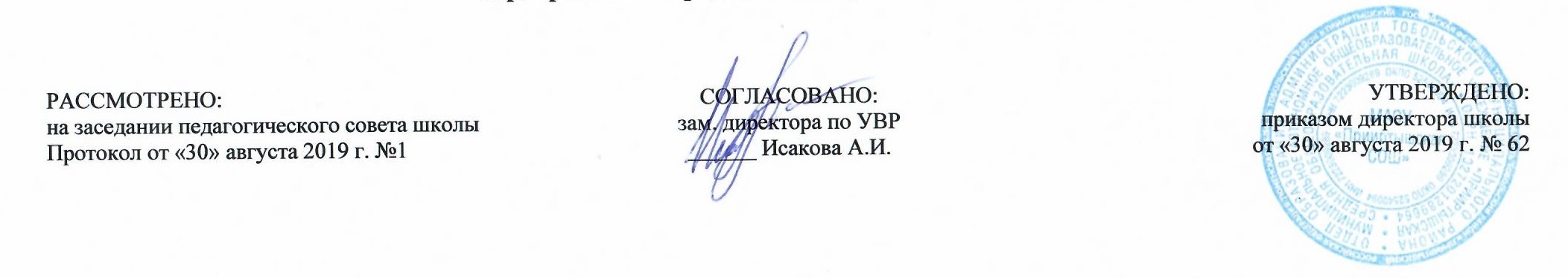 РАБОЧАЯ ПРОГРАММАпо Элективному курсу «Правовое регулирование экономической деятельности»для  9  классана 2019-2020 учебный годПланирование составлено в соответствии 	ФГОС СОО	Составитель программы: Петрович П.В., учитель истории и обществознанияп.Прииртышский2019 годПланируемые результаты освоения элективного курса «Правовое регулирование экономической деятельности»устанавливать, что такое рыночная экономика;оценивать Социально-экономические права граждан Россииузнавать основные социальные институты и процессы;систематизировать особенности различных общественных наук, основные пути и способы социального и гуманитарного познания.выделять черты социальной сущности человека;Содержание элективного курса «Правовое регулирование экономической деятельности»Раздел 1. Правовое регулирование участия граждан и организаций в экономической деятельности (7часа)Типы экономических систем и их характеристика, экономические права и свободы, социальные права, предпринимательство и его виды, гражданская дееспособность, гражданская правоспособность, юридическое лицо.Раздел 2. Правовое регулирование денежного обращения, (6 часов)Ценные бумаги и их виды, денежная единица, денежное обращение, эмиссия, эмитент, банк, рынок ценных бумаг и его участники, банковские операции, современные платёжные средства.Раздел 3. Государственно-правовое регулирование экономической деятельности, охрана прав участников экономических отношений (3 часа)Законодательство о труде, занятость, трудоустройство, трудовой договор, правовые формы воздействия государства на экономику, налоговая система РФ, порядок рассмотрения гражданских правовых споров подсудность имущественных споров. Исковая давность                     Итоговое обобщение (1 час)Тематическое планированиеРАССМОТРЕНО: на заседании педагогического совета школы Протокол от «30» августа . №1СОГЛАСОВАНО:зам. директора по УВР______ Исакова А.И.УТВЕРЖДЕНО: приказом директора школы от «30» августа . № 62№п/пРазделы темыКолличество часовРаздел 1. Правовое регулирование участия граждан и организаций в экономической деятельности Рыночная экономика как объект воздействия праваСоциально-экономические права граждан РоссииЗаконодательство РФ, регулирующее предпринимательствоВиды коммерческих организацийСпособы приобретения и прекращения права собственностиПраво собственности на движимое и недвижимое имуществоПорядок заключения договоров7Раздел 2. Правовое регулирование денежного обращения Гражданско- правовая ответственность за неисполнения договораБанковские операцииПравовые формы воздействия государства на экономикуГосударственно-правовой контроль за экономикойГосударственные финансыПравовое регулирование труда и социальной защиты62.Раздел 3. Государственно-правовое регулирование экономической деятельности, охрана прав участников экономических отношений Защита трудовых прав гражданЗащита прав потребителей23Итоговое обобщение1Итого за 1 четверть4Итого за 2 четверть4Итого за 3 четверть6Итого за 4 четверть3Итого за год17